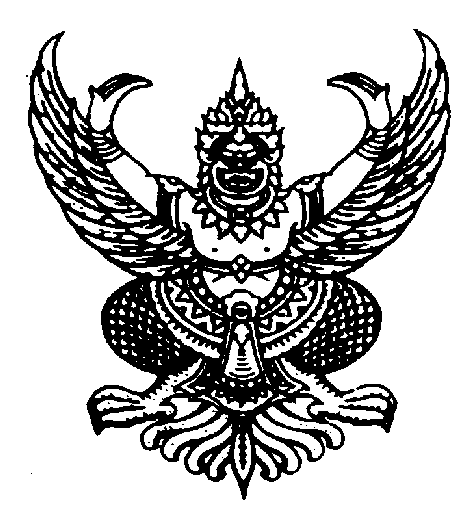 ประกาศเทศบาลตำบลห้วยหินเรื่อง   มาตรการส่งเสริมความโปร่งใสในการจัดซื้อจัดจ้าง...............................................			ด้วยสำนักงานคณะกรรมการป้องกันและปราบปรามการทุจริตแห่งชาติได้ประเมินคุณธรรมและความโปร่งใสในการดำเนินงานของหน่อยงานภาครัฐ (Integrity and Transparency Assessment : ITA) และกำหนดให้หน่วยงานของรัฐดำเนินการจัดทำมาตรการส่งเสริมความโปร่งใสในการจัดซื้อจัดจ้างเพื่อใช้เป็นแนวทางในการปฏิบัติการจัดซื้อจัดจ้างของหน่อยงาน เทาบาลตำบลห้วยหินจำกำหนดมาตรการส่งเสริมความโปร่งใสในการจัดซื้อจัดจ้าง ประจำปีงบประมาณ พ.ศ. ๒๕๖๔ ดังนี้๑.ให้เจ้าหน้าที่ปฏิบัติหน้าที่เกี่ยวกับการจัดซื้อจัดจ้าง ดำเนินการบันทึกขั้นตอนการจัดซื้อจัดจ้างและการบริหารพัสดุภาครัฐ ให้เป็นไปตามระเบียบกระทรวงการคลังว่าด้วยการจัดซื้อจัดจ้างและการบริหารพัสดุภาครัฐ พ.ศ. ๒๕๖0 โดยดำเนินการในระบบเครือข่ายสารสนเทศของกรมบัญชีกลางผ่านระบบการจัดซื้อจัดจ้างภาครัฐ (E-Government Procurement System : e-GP) ตามวิธีการตามที่กรมบัญชีกลางกำหนด ดังนี้	(๑) ประกาศเผยแพร่แผนการจัดซื้อจัดจ้างภายใน 30 วันทำการนับจากวันที่ได้รับการจัดสรรงบประมาณ ตามระเบียบกฎหมาย และหนังสือสั่งการที่เกี่ยวข้อง	(2) การจัดทำร่างขอบเขตของงานหรือลายละเอียดคุณลักษณะเฉพาะของพัสดุหรือรูปแบบรายการก่อสร้าง	(3) แต่งตั้งคณะกรรมการจัดซื้อจัดจ้างโดยวิธีเฉพาะเจาะจงงบประมาณ 100,000 บาท ถึง 500,000 บาท		(4.) เผยแพร่ข้อมูลอย่างเป็นระบบเกี่ยวกับการจัดซื้อจัดจ้าง เพื่อให้สาธารณชนสามารถตรวจสอบข้อมูลการจัดซื้อจัดจ้างได้		(5) จัดทำรายงานขอซื้อขอจ้าง		(6) จัดทำรายงานผลการจัดซื้อจัดจ้าง		(7) ประกาศผู้ชนะการจัดซื้อจัดจ้าง		(8) การทำสัญญา		(9) การบริหารสัญญา	2. ห้ามมิให้เจ้าหน้าที่ซึ่งปฏิบัติหน้าที่เกี่ยวกับการจัดซื้อจัดจ้างแสวงหาผลประโยชน์หรือยอมให้ผู้อื่นอาศัยอำนาจหน้าที่ของตนแสวงหาผลประโยชน์จากการจัดซื้อจัดจ้าง	3. ให้เจ้าหน้าที่ซึ่งปฏิบัติหน้าที่เกี่ยวกับการจัดซื้อจัดจ้าง ปฏิบัติต่อผู้เสนอราคาทุกรายอย่างเท่าเทียมกัน เพื่อสนับสนุนการแข่งขันราคาอย่างเป็นธรรม		4. เมื่อมีการร้องเรียนความไม่โปร่งใสหรือทุจริตต่อหน้าที่เกี่ยวกับการจัดซื้อจัดจ้างจะต้องมีการตรวจสอบข้อเท็จจริงให้แล้วเสร็จโดยเร็วแล้วจึงแจ้งผลการดำเนินการให้ผู้บังคับบัญชาและผู้ร้องเรียนทราบจึงประกาศให้ทราบโดยทั่วกันประกาศ  ณ  วันที่  ๔ เดือน มกราคม  พ.ศ. ๒๕6๔                                                          	           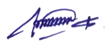                                           (นายไพบูลย์  ธิติพิศุทธิ์กุล)                                          นายกเทศมนตรีตำบลห้วยหิน